ΠΑΡΑΡΤΗΜΑ ΙΙI – «Φύλλο Συμμόρφωσης»ΦΥΛΛΟ ΣΥΜΜΟΡΦΩΣΗΣ (Τεχνικής περιγραφής - Τεχνικών προδιαγραφών)ΤΜΗΜΑ Α: ΕΡΓΑΣΙΕΣ ΕΛΕΓΧΟΥ ΕΣΩΤΕΡΙΚΩΝ ΗΛΕΚΤΡΟΛΟΓΙΚΩΝ ΕΓΚΑΤΑΣΤΑΣΕΩΝ ΚΤΗΡΙΩΝ ΤΟΥ ΓΠΑΟνοματεπώνυμο/ υπογραφή/ σφραγίδα στις περιπτώσεις νομικών προσώπωνΤΜΗΜΑ B: ΕΡΓΑΣΙΕΣ ΕΠΙΣΚΕΥΗΣ ΗΛΕΚΤΡΙΚΩΝ ΠΙΝΑΚΩΝ ΚΤΗΡΙΩΝ ΓΠΑΟνοματεπώνυμο/ υπογραφή/ σφραγίδα στις περιπτώσεις νομικών προσώπωνΤΜΗΜΑ Γ: ΕΡΓΑΣΙΕΣ ΑΝΤΙΚΑΤΑΣΤΑΣΗΣ ΗΛΕΚΤΡΙΚΩΝ ΠΙΝΑΚΩΝ ΚΤΗΡΙΩΝ ΓΠΑΟνοματεπώνυμο/ υπογραφή/ σφραγίδα στις περιπτώσεις νομικών προσώπωνΟδηγίες συμπλήρωσης φύλλων συμμόρφωσης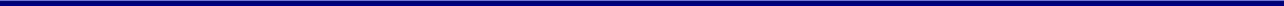 Η συμπλήρωση όλων των πεδίων των Φύλλων Συμμόρφωσης είναι υποχρεωτική επί ποινή αποκλεισμού. Επιτρέπεται η χρήση επιπλέον πεδίου για παρατηρήσεις/σχόλιαΣτην στήλη «ΑΠΑΝΤΗΣΗ» θα πρέπει να αναφέρεται με ΝΑΙ η ικανοποίηση της απαίτησης ύπαρξης του εκάστοτε τεχνικού χαρακτηριστικού.Κάθε απάντηση θα πρέπει να συνοδεύεται με την αντίστοιχη παραπομπή στην υποβληθείσα Τεχνική Προσφορά του υποψηφίου αναδόχου. Οι παραπομπές θα πρέπει να συμπληρώνονται στην τελευταία στήλη με τίτλο «ΠΑΡΑΠΟΜΠΗ ΤΕΚΜΗΡΙΩΣΗΣ». Το αντίστοιχο σημείο τεκμηρίωσης επάνω στην προσφορά (φυλλάδιο κλπ) θα πρέπει να είναι μαρκαρισμένο.Α/ΑΠΡΟΔΙΑΓΡΑΦΗΑΠΑΙ-ΤΗΣΗΑΠΑΝ-ΤΗΣΗΠΑΡΑΠΟΜΠΗ ΤΕΚΜΗΡΙΩΣΗΣ1Όλες οι εργασίες ελέγχου των εσωτερικών ηλεκτρολογικών εγκαταστάσεων (ΕΗΕ) των κτηρίων, οι εργασίες επισκευής αλλά και οι εργασίες αντικατάστασης των ηλεκτρικών πινάκων θα εκτελεστούν σύμφωνα με τις απαιτήσεις της Υ.Α. ΦΕΚ 844 Β/2011 και του προτύπου ΕΛΟΤ HD 384. Όλες τα τμήματα των εργασιών θα εκτελεστούν από άρτια καταρτισμένο τεχνικό προσωπικό, το οποίο θα διαθέτει πλήρη γνώση όλων των διαδικασιών ελέγχου και επανελέγχου όπως αυτές καθορίζονται από το πρότυπο. Επισημαίνεται ότι καμία εργασία δεν θα εκτελείται χωρίς τη σύμφωνη γνώμη της Τεχνικής Υπηρεσίας λόγω των θεωρητικών και εργαστηριακών μαθημάτων και των ερευνητικών προγραμμάτων που διεξάγονται στα κτήρια του Πανεπιστημίου.ΝΑΙ2Οι εργασίες ελέγχου, θα γίνουν  από τους κεντρικούς τους πίνακες τροφοδοσίας και μέχρι τις τελικές, επιμέρους καταναλώσεις στα κτήρια που αναφέρονται παρακάτω.Σε όλα τα κτίρια στεγάζονται εργαστήρια, αίθουσες διδασκαλίας και χώροι γραφείων. Κατά τη διάρκεια των εργασιών θα γίνει σήμανση των ηλεκτρικών πινάκων.Ο έλεγχος, κατά το ελληνικό πρότυπο ΕΛΟΤ HD 384, θα περιλαμβάνει κατ΄ ελάχιστον:- Οπτική επιθεώρηση, συµπεριλαµβάνοντας την προστασία έναντι άµεσης επαφής και προστασία από πυρκαγιά,- Μέτρηση της αντίστασης µόνωσης- Μέτρηση της συνέχεια του αγωγού προστασίας- Έλεγχο της προστασίας έναντι έµµεσης επαφής- Λειτουργικό έλεγχο των διατάξεων διαφορικού ρεύµατος (RCDs) και των διατάξεων επιτήρησης µόνωσης (ΙΜDs).  Επίσης θα πρέπει να περιλαµβάνονται και να δηλώνονται όλες οι αποκλίσεις από τις προδιαγραφές των αντίστοιχων τµηµάτων της εγκατάστασηςΝΑΙ3Μετά το πέρας των εργασιών θα παραδοθεί στην Τεχνική Υπηρεσία (τμήμα Κατασκευών & Επισκευών) του Ιδρύματος για κάθε κτίριο ξεχωριστά:Υπεύθυνη Δήλωση Εγκαταστάτη σύμφωνα με το ΦΕΚ 844 Β/2011 όπου θα περιλαμβάνει: •Πρωτόκολλο Ελέγχου κατά ΕΛΟΤ HD 384•Έκθεση Παράδοσης της Ηλεκτρικής Εγκατάστασης και •Ηλεκτρολογικό σχέδιο σε ηλεκτρονική και έντυπη μορφή περιλαμβάνοντας τη θέση των σταθερών ηλεκτρικών συσκευών και κινητήρων, τη διαδρομή των ηλεκτρικών γραμμών, εφόσον έχουν διατομή ίση ή μεγαλύτερη του 1,5 mm2, τη θέση των διακοπτών, των ρυθμιστών, των κομβίων, θερμοστατών, ρευματοδοτών και πινάκων, σε σχέση με το ακίνητο και διαστασιολογημένο μονογραμμικό σχέδιο του πίνακα ή των πινάκων όπου θα αναγράφονται οι διατομές των καλωδιώσεων των γραμμών και τα μεγέθη του ηλεκτρολογικού υλικού (ασφάλειες, διακόπτες, ΔΔΡ κ.λπ.)ΝΑΙ4Όργανο ελέγχου των εσωτερικών ηλεκτρολογικών εγκαταστάσεων με πιστοποιητικό από ανεξάρτητο διαπιστευμένο εργαστήριο δοκιμών (ΕΣΥΔ) σύμφωνα με το πρότυπο ISO 17025.ΝΑΙ5Πρότυπα διασφάλισης ποιότητας,  πρότυπα περιβαλλοντικής διαχείρισης και πρότυπα Διαχείρισης Εργασιακής Ασφάλειας και Υγιεινής έγκυρα, εν ισχύ πιστοποιητικά εκδομένα από επίσημο φορέα στο αντίστοιχο πεδίο εφαρμογής.  ΝΑΙΑ/ΑΠΡΟΔΙΑΓΡΑΦΗΑΠΑΙ-ΤΗΣΗΑΠΑΝ-ΤΗΣΗΠΑΡΑΠΟΜΠΗ ΤΕΚΜΗΡΙΩΣΗΣ1Αντικατάσταση όλων των ασφαλειών που τροφοδοτούν μικρότερης διατομής καλώδιο από αυτό που ορίζει το πρότυπο (σύμφωνα με τις Τεχνικές Προδιαγραφές). ΝΑΙ2Προμήθεια και εγκατάσταση ηλεκτρονόμων διαρροής με ΙΔΝ 30 mA σε όλους τους πίνακες έτσι ώστε να υπάρχει προστασία από άμεση επαφή με αγώγιμο υλικό όπως ορίζει το πρότυπο.ΝΑΙ3Στους πίνακες που είναι εγκατεστημένοι ηλεκτρονόμοι διαρροής με ΙΔΝ 300 mA και οι πίνακες αυτοί έχουν παροχικές γραμμές προς άλλους πίνακες αλλά έχουν και τερματικές καταναλώσεις (π.χ. πρίζες, φώτα κ.λ.π.), θα  πρέπει να εγκατασταθούν και ηλεκτρονόμος διαρροής με ΙΔΝ 30 mA με διαχωρισμό των κυκλωμάτων με τις τερματικές καταναλώσεις. ΝΑΙ4Στους πίνακες που είναι εγκατεστημένοι ηλεκτρονόμοι διαρροής με ΙΔΝ 300 mA και οι πίνακες αυτοί έχουν μόνο παροχικές γραμμές προς άλλους πίνακες θα μείνουν ως έχουν και θα εγκατασταθούν ηλεκτρονόμοι διαρροής με ΙΔΝ 30 mA στους τερματικούς πίνακες. Αυτό γίνεται για να υπάρχει επιλογικότητα στην προστασία από διαρροής έντασης ως προς γη.ΝΑΙ5Σε περίπτωση που παρουσιαστεί βλάβη στον εργασιακό χώρο μετά την τοποθέτηση ηλεκτρονόμων διαρροής ή την αντικατάσταση των κατάλληλων ασφαλειών θα παραδοθεί από την ανάδοχο εταιρεία τεχνική έκθεση με αναλυτική περιγραφή επίλυσης του προβλήματος.Εργασίες καθαρισμού και οι εργασίες σίσφιξης και διευθέτησης των κυκλωμάτων. Αντικατάσταση φθαρμένων καλωδίων διασύνδεσης εντός των πινάκων. Έλεγχος ορθής διατομής εσωτερικής διασύνδεσης πινάκων.ΝΑΙ6Υπάρχουν καταναλώσεις που τροφοδοτούνται από καλώδια τα οποία είναι συνδεδεμένα στις εξόδους των διακοπτών φορτίου εισόδου των πινάκων με αποτέλεσμα να μην υπάρχει προστασία υπερφόρτισης και βραχυκυκλώματος για τις γραμμές αυτές. Για τον λόγο αυτό πρέπει να εγκατασταθούν οι κατάλληλες ασφάλειες για όλες αυτές τις γραμμές. Πανεπιστημίου.ΝΑΙ7Προμήθεια όλων των απαραίτητων ηλεκτρολογικών υλικών σύμφωνα με την Τεχνική ΠεριγραφήΝΑΙ8Πρότυπα διασφάλισης ποιότητας,  πρότυπα περιβαλλοντικής διαχείρισης και πρότυπα Διαχείρισης Εργασιακής Ασφάλειας και Υγιεινής έγκυρα, εν ισχύ πιστοποιητικά εκδομένα από επίσημο φορέα στο αντίστοιχο πεδίο εφαρμογής.  ΝΑΙΑ/ΑΠΡΟΔΙΑΓΡΑΦΗΑΠΑΙ-ΤΗΣΗΑΠΑΝ-ΤΗΣΗΠΑΡΑΠΟΜΠΗ ΤΕΚΜΗΡΙΩΣΗΣ1Οι εργασίες αντικατάστασης συγκεκριμένων ηλεκτρολογικών πινάκων των κτηρίων Δημακόπουλου, Ρουσσόπουλου και Χασιώτη περιλαμβάνουν μόνο την πλήρη αντικατάσταση όλου του περιεχόμενου υλικού και όχι τους πλαίσιο. ΝΑΙ2Όλα τα ηλεκτρολογικά υλικά που θα αντικατασταθούν θα είναι σύμφωνα με τις Τεχνικές Προδιαγραφές. ΝΑΙ3Επιπλέον θα γίνει προμήθεια και εγκατάσταση ηλεκτρονόμων διαρροής με ΙΔΝ 30 mA σε όλους τους πίνακες έτσι ώστε να υπάρχει προστασία από άμεση επαφή με αγώγιμο υλικό.Σε περίπτωση που παρουσιαστεί βλάβη στον εργασιακό χώρο μετά την τοποθέτηση ηλεκτρονόμων διαρροής και την αντικατάσταση των κατάλληλων ασφαλειών θα παραδοθεί από την ανάδοχο εταιρεία τεχνική έκθεση με αναλυτική περιγραφή επίλυσης του προβλήματος.ΝΑΙ4Εργασίες καθαρισμού και οι εργασίες σίσφιξης και διευθέτησης των κυκλωμάτων. Αντικατάσταση φθαρμένων καλωδίων διασύνδεσης εντός των πινάκων. Έλεγχος ορθής διατομής εσωτερικής διασύνδεσης πινάκωνΝΑΙ5Προμήθεια όλων των απαραίτητων ηλεκτρολογικών υλικών σύμφωνα με την Τεχνική Περιγραφή και Τεχνικές ΠροδιαγραφέςΝΑΙ6Πρότυπα διασφάλισης ποιότητας,  πρότυπα περιβαλλοντικής διαχείρισης και πρότυπα Διαχείρισης Εργασιακής Ασφάλειας και Υγιεινής έγκυρα, εν ισχύ πιστοποιητικά εκδομένα από επίσημο φορέα στο αντίστοιχο πεδίο εφαρμογής.  ΝΑΙ